Grade Level: Grade 1		Subject: English Language Arts And Reading		Unit Number and Title: Unit 01: Exchanging Ideas and Messages	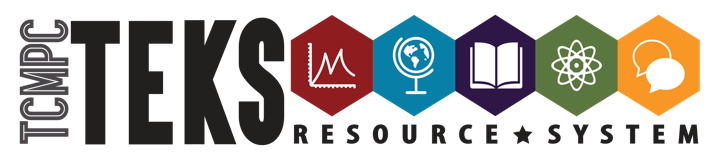 IFD Planning Guide- 20 Days(ELAR)Grade Level: Grade 1		Subject: English Language Arts And Reading		Unit Number and Title: Unit 01: Exchanging Ideas and MessagesPA# __1__:Using the conventions of oral language, repeat poems, songs, and rhymes. Generate, write, and read aloud a series of rhyming words and a sentence demonstrating alliteration.PA# __2__:Write the alphabet in order. Use knowledge of letter- sound relationships to write a list of 5-10 words containing the CVC pattern. Read the words aloud.PA# __3__:Think about a fun day you have experienced. Plan your story by telling the events of that day to a friend. Write or dictate the story. Illustrate the story and write labels to name people, places, things, and actions. Using appropriate oral conventions, read the story aloud.PA# __4__:Record multiple notebook entries through writing, drawing, or dictation that demonstrate connections and thoughts about texts read aloud and read independently.TEKS (KS/SE):1.2A, 1.3B, 1.3D, 1.8A, 1.21A, 1.22A, 1.22E, 1.28ATEKS (KS/SE):1.1C, 1.21A, 1.22A, 1.22B.i, 1.28ATEKS (KS/SE):1.6A, 1.17A, 1.17B, 1.17E, 1.20A.i, 1.20A.ii, 1.20B, 1.21A, 1.21B.ii, 1.21C, 1.22A, 1.22B.i, 1.22C, 1.22E, 1.27A, 1.28ATEKS (KS/SE):1.12A, 1.19C, 1.Fig19B, 1.Fig19EMini-lesson Topics:Mini-lesson Topics:Mini-lesson Topics:Mini-lesson Topics:Day 1Day 2Day 3Day 4Day 5Day 6Day 7Day 8Day 9Day 10Day 11Day 12Day 13Day 14Day 15Day 16Day 17Day 18Day 19Day 20Day 21Day 22Day 23Day 24Day 25